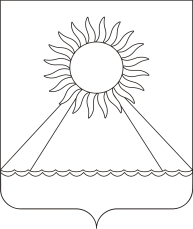 РОССИЙСКАЯ ФЕДЕРАЦИЯЧЕЛЯБИНСКАЯ ОБЛАСТЬАРГАЯШСКИЙ МУНИЦИПАЛЬНЫЙ РАЙОНАДМИНИСТРАЦИЯ АРГАЯШСКОГО СЕЛЬСКОГО ПОСЕЛЕНИЯПОСТАНОВЛЕНИЕ31.08.2020г. № 130	      с. АргаяшОб организации и проведениипубличных слушанийВ соответствии с Федеральным законом от 6 октября 2003 года № 131-ФЗ «Об общих принципах организации местного самоуправления в Российской Федерации», Уставом Аргаяшского сельского поселения и Положением о проведении публичных слушанийПОСТАНОВЛЯЮ:Запланировать и провести публичные слушания 17 сентября 2020 годав 15-00 часов в администрации Аргаяшского сельского поселения по вопросу:О проекте изменений в Правила благоустройства Аргаяшского сельского поселения.2. Утвердить состав организационного комитета по организации подготовки и проведению публичных слушаний в составе:Ишкильдин А.З.		- 	глава Аргаяшского сельского поселения, председатель организационного комитета;	Члены организационного комитета:Митрофанов К.В.           -	председатель Совета депутатов Аргаяшского сельского поселения (по согласованию);Нигматуллина Ф.Ю.      -	заместитель главы поселения по финансовым вопросам и экономике;Салыкаев Д.М.               -	заместитель главы поселения по управлению муниципальной собственностью, земельным отношениям, вопросам ЖКХ и инфраструктуре;Шарина О.С.                  -	начальник отдела по социальным вопросам и молодежной политике;Филатова Е.П.                -          О проекте изменений в Правила благоустройства                                                    Аргаяшского сельского поселения.Мирхайдарова В.Р.        -		секретарь, ведущий специалист общего отдела.Утвердить программу публичных слушаний (прилагается).Исполняющий обязанностиГлавы поселения							              Д.М.СалыкаевУТВЕРЖДЕНАпостановлениемадминистрации Аргаяшскогосельского поселенияот 31.08.2020г. № 130ПРОГРАММАпубличных слушаний14-45 – 15-00	Регистрация участников публичных слушаний15-00 – 15-15	О проекте изменений в Правила благоустройства                     Аргаяшского сельского поселения.	Докладчик ведущий специалист отдела по управлению муниципальной собственностью, земельным отношениям, вопросам ЖКХ и инфраструктуре Филатова Е.П.15-15 – 15-45	Ответы на вопросы.15-45 – 15-50          Принятие рекомендаций по итогам публичных слушаний.